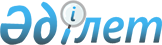 О производстве драгоценных металлов из хвостов обогащения акционерного общества "Лениногорский полиметаллический комбинат"Постановление Кабинета Министров Республики Казахстан от 23 января 1995 г. N 73



        В целях привлечения иностранных инвестиций в цветную
металлургию Республики Казахстан, использования в ней эффективной
экологически чистой технологии переработки отходов производства
и увеличения выпуска драгоценных металлов Кабинет Министров
Республики Казахстан постановляет:




          1. Одобрить предложение акционерного общества "Казголд"
о переработке хвостов обогащения акционерного общества 
"Лениногорский полиметаллический комбинат".




          Уполномочить Министра промышленности и торговли Республики
Казахстан от имени Правительства Республики Казахстан подписать
соглашение с АО "Казголд" о добыче драгоценных металлов из хвостов
обогащения АО "Лениногорский полиметаллический комбинат", 
предусмотрев в нем:




          - предоставление АО "Казголд" исключительного права на
переработку хвостов обогащения АО "Лениногорский полиметаллический
комбинат" и производство из них драгоценных металлов на время
действия соглашения;




          - обязательства АО "Казголд" по использованию эффективной
экологически чистой технологии и соблюдению всех норм действующего
законодательства Республики Казахстан;




          - право казахстанской стороны на одностороннее расторжение
соглашения в случае неисполнения АО "Казголд" обязательства по
организации переработки отходов в предусмотренные сроки;




          - другие необходимые условия.




          2. Министерству геологии и охраны недр выдать АО "Казголд"
лицензию на переработку хвостов обогащения АО "Лениногорский
полиметаллический комбинат". С учетом того, что "Казголд" не
использует месторождения Республики Казахстан, а организует 
переработку отходов горно-металлургического производства, выплату
роялти не предусматривать.




          3. Установить, что аффинирование драгоценных металлов должно
производиться в Республике Казахстан при условии выполнения 
аффинажным заводом республики следующих условий:




          - завод должен иметь сертификат "London Billion Market
Association" (LВМА), удостоверяющий об очистке золота и серебра
по стандартам LВМА;




          - завод должен иметь технические возможности и взять на себя
обязательство очищать концентрат в течение пяти дней со дня его 
поставки для очистки;




          - завод должен выполнять работы по международно-конкурентной
цене.




          В случае невыполнения аффинажным заводом указанных условий
об очистке концентрата предоставить АО "Казголд" право производить
аффинирование сплава Доре на зарубежных рафинировочных предприятиях
на толлинговой основе.




          4. Установить, что в соответствии с Законом Республики 
Казахстан (утратил силу Указом Президента от 20.07.95 г. N 2374)
"О золотом запасе и алмазном фонде" АО "Казголд" обязан все
произведенные драгоценные металлы предлагать Национальному Банку
Республики Казахстан для приобретения и зачисления в Гохран
Национального Банка. При этом цена продажи должна устанавливаться в
долларах США по дневной фиксированной цене Лондонской биржи металлов
на золото и серебро чистоты 99,9 процентов в торговый день,
непосредственно предшествующий дню продажи.




          В исключительных случаях при отказе Национального Банка от
приобретения у АО "Казголд" драгоценных металлов по вышеуказанным
ценам (или неполучении его согласия на следующий после предложения
день) предоставить АО "Казголд" право экспортировать и продавать
произведенные драгоценные металлы на международном рынке.




          5. На период погашения иностранных кредитов и займов, 
полученных для реализации настоящего проекта, освободить 
АО "Казголд" от обязательной конвертации валютной выручки в тенге.




          6. С учетом требований иностранных кредиторов проекта
рекомендовать Национальному Банку Республики Казахстан предоставить
АО "Казголд" право открытия оффшорного счета "эскроу" в одном
из зарубежных банков по согласованию с кредиторами.




          7. Установить, что АО "Казголд", как предприятие с иностранными
инвестициями, созданное в 1992 году, пользуется льготами, 
предоставленными таким предприятиям статьей 20 Закона Казахской
ССР от 7 декабря 1990 года (Утратил силу постановлением Верховного
Совета от 21.12.94 г.) "Об иностранных инвестициях в Казахской
ССР". Одобрить налоговое соглашение, подготовленное Министерством
финансов и АО "Казголд", и уполномочить Министра финансов Республики
Казахстан от имени Правительства Республики Казахстан подписать
это соглашение.  
<*>



          Сноска. Абзац второй утратил силу - постановлением Правительства РК от 
30 октября 1998 г. N 1114  
 P981114_ 
 .




          8. Установить, что АО "Казголд" и его иностранные акционеры
не несут ответственности за какие-либо долги, обязательства или
ущерб, существовавшие до строительства производственных помещений
АО "Казголд" и вытекающие из деятельности АО "Лениногорский
полиметаллический комбинат", в том числе связанные с причинением
ущерба окружающей среде.




          9. Согласиться с предложением АО "Казголд" о рассмотрении
всех споров, возникающих в ходе реализации настоящего проекта и не
урегулированных путем переговоров в международном арбитраже в
Стокгольме, Швеции, в соответствии с Арбитражным правилами, 
утвержденными Стокгольмской Торговой Палатой.





   Премьер-министр
 Республики Казахстан


					© 2012. РГП на ПХВ «Институт законодательства и правовой информации Республики Казахстан» Министерства юстиции Республики Казахстан
				